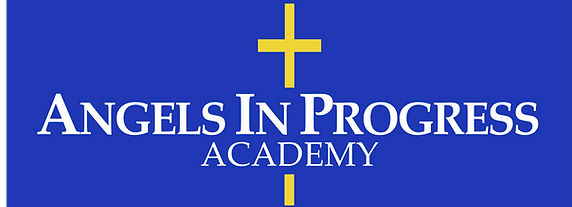 Please type your answer to the following questions and return them with your resume to angelsinprogressacademy@gmail.com. Please label your title your email as follows:“Full Name Parent Liaison Application”NAME:DATE:You are heading a committee meeting for an upcoming school project. As the meeting progresses, it is becoming increasingly difficult for anyone to agree on how the task should be performed. What would you do to facilitate the process toward a common goal? AIP holds an annual fall festival and you have been tasked with oversight for the entire event. Describe the process you would use to plan and execute the event.What would your closest friends say your biggest weakness is?